         R O M Â N I A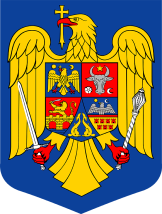 MINISTERUL AFACERILOR INTERNEINSTITUŢIA PREFECTULUI – JUDEŢUL GIURGIUS I T U A Ţ I  Aplăţilor efectuate în data de  13 FEBRUARIE 2019CAP. 51.01 Autorităţi Publice şi Acţiuni Externe               R O M Â N I AMINISTERUL AFACERILOR INTERNEINSTITUŢIA PREFECTULUI – JUDEŢUL GIURGIU                                                                                S I T U A Ţ I  Aplăţilor efectuate în data de 06 FEBRUARIE 2019   CAP. 51.01 Autorităţi Publice şi Acţiuni Externe              R O M Â N I AMINISTERUL AFACERILOR INTERNEINSTITUŢIA PREFECTULUI – JUDEŢUL GIURGIUS I T U A Ţ I  Aplăţilor efectuate în data de  15 FEBRUARIE 2019CAP. 51.01 Autorităţi Publice şi Acţiuni Externe              R O M Â N I AMINISTERUL AFACERILOR INTERNEINSTITUŢIA PREFECTULUI – JUDEŢUL GIURGIUS I T U A Ţ I  Aplăţilor efectuate în data de  15 FEBRUARIE 2019CAP. 51.01 Autorităţi Publice şi Acţiuni Externe              R O M Â N I AMINISTERUL AFACERILOR INTERNEINSTITUŢIA PREFECTULUI – JUDEŢUL GIURGIUS I T U A Ţ I  Aplăţilor efectuate în data de  28 FEBRUARIE 2019CAP. 51.01 Autorităţi Publice şi Acţiuni Externe            R O M Â N I AMINISTERUL AFACERILOR INTERNEINSTITUŢIA PREFECTULUI – JUDEŢUL GIURGIUS I T U A Ţ I  Aplăţilor efectuate în luna  13 FEBRUARIE 2019CAP. 61.01 ORDINE PUBLICA SI SIGURANTA NATIONALA            R O M Â N I AMINISTERUL AFACERILOR INTERNEINSTITUŢIA PREFECTULUI – JUDEŢUL GIURGIUS I T U A Ţ I  Aplăţilor efectuate în data de 26 FEBRUARIE 2019CAP. 61.01 ORDINE PUBLICA SI SIGURANTA NATIONALADenumire indicatorSuma plătităExplicaţiiCHELTUIELI DE PERSONAL166.212,00Salarii de bază12.811,00Sporuri pentru condiţii de muncă345,00Alte sporuri5.029,00Alte drepturi salariale- CO, CM20.888,00Norme de hrană4.149,00Contributie asiguratorie pentru muncaVouchere de vacanţăTotal cheltuieli de personal209.434,00Denumire indicatorSuma plătităExplicaţiiCHELTUIELI DE PERSONALTotal cheltuieli de personalBUNURI ŞI SERVICIIFurnituri de birouMateriale pentru curăţenieÎncălzit, iluminat şi foţă motricăApă, canal şi salubritateCarburant şi lubrefianţiPiese schimbPoştă, telecomunicaţii, radio, tv, internetMateriale şi prestări de servicii cu caracter funcţionalAlte bunuri şi servicii pentru întreţinere şi funcţionareReparatii curenteDeplasări, dataşări,transferăriCărţi, publicaţii şi materiale documentareBunuri de natura obiectelor de inventarConsultanţă şi expertizăPregătire profesionalăCheltuieli judiciare si extrajudiciareReclamă şi publicitatePrime de asigurare non viaţăProtocol si reprezentareAlte cheltuieli bunuri  şi serviciiTotal bunuri şi serviciiDESPAGUBIRI CIVILE84,49Despagubiri civileDenumire indicatorSuma plătităExplicaţiiCHELTUIELI DE PERSONALTotal cheltuieli de personalBUNURI ŞI SERVICIIFurnituri de birouMateriale pentru curăţenieÎncălzit, iluminat şi foţă motricăApă, canal şi salubritateCarburant şi lubrefianţiPiese schimbPoştă, telecomunicaţii, radio, tv, internetMateriale şi prestări de servicii cu caracter funcţionalAlte bunuri şi servicii pentru întreţinere şi funcţionareReparatii curenteDeplasări, dataşări,transferăriCărţi, publicaţii şi materiale documentareBunuri de natura obiectelor de inventarConsultanţă şi expertizăPregătire profesionalăProtectia munciiCheltuieli judiciare si extrajudiciareReclamă şi publicitatePrime de asigurare non viaţăProtocol si reprezentareTotal bunuri şi serviciiDESPAGUBIRI CIVILE248,00Despagubiri civileDenumire indicatorSuma plătităExplicaţiiCHELTUIELI DE PERSONALTotal cheltuieli de personalBUNURI ŞI SERVICII999,71Furnituri de birouMateriale pentru curăţenie12.116,46Încălzit, iluminat şi foţă motrică1.128,75Apă, canal şi salubritateCarburant şi lubrefianţiPiese schimb1.513,07Poştă, telecomunicaţii, radio, tv, internet2.041,78Materiale şi prestări de servicii cu caracter funcţional7.069,00Alte bunuri şi servicii pentru întreţinere şi funcţionareReparatii curenteDeplasări, dataşări,transferăriCărţi, publicaţii şi materiale documentareBunuri de natura obiectelor de inventarConsultanţă şi expertizăPregătire profesionalăProtectia munciiCheltuieli judiciare si extrajudiciare133,60Reclamă şi publicitatePrime de asigurare non viaţăProtocol si reprezentareTotal bunuri şi servicii25.002,37DESPAGUBIRI CIVILE2.778,00Despagubiri civileDenumire indicatorSuma plătităExplicaţiiCHELTUIELI DE PERSONALTotal cheltuieli de personalBUNURI ŞI SERVICIIFurnituri de birouMateriale pentru curăţenieÎncălzit, iluminat şi foţă motricăApă, canal şi salubritateCarburant şi lubrefianţiPiese schimbPoştă, telecomunicaţii, radio, tv, internetMateriale şi prestări de servicii cu caracter funcţionalAlte bunuri şi servicii pentru întreţinere şi funcţionareReparatii curenteDeplasări, dataşări,transferări197,58Cărţi, publicaţii şi materiale documentareBunuri de natura obiectelor de inventarConsultanţă şi expertizăPregătire profesionalăProtectia munciiCheltuieli judiciare si extrajudiciareReclamă şi publicitatePrime de asigurare non viaţăProtocol si reprezentareTotal bunuri şi serviciiDESPAGUBIRI CIVILEDespagubiri civileDenumire indicatorSuma plătităExplicaţiiCHELTUIELI DE PERSONAL90.580,00Salarii de bază1.008,00Indemnizatie de conducere4.851,00Sporuri pentru condiţii de muncă11.094,00Alte drepturi salariale17.528,00Norme de hrană4.507,00Uniforma si echipament1.422.00transport2.393,00Contribuţie asiguratorie de munca0Voucher de vacantaTotal cheltuieli de personal133.383,00CHELTUIELI MATERIALETotal cheltuieli materialeDenumire indicatorSuma plătităExplicaţiiCHELTUIELI MATERIALE6.208,85Energie electrica si termica56,15Apa canal3.391,50Prestari servicii chirie sistem electronic101.44Convorbiri telefon714,00Achizitie chitantiereTotal cheltuieli materiale10.471,94